TARİHÇE     Adana Ceza İnfaz Kurumu Kampüsü içerisinde yer alan bir binanın, Milli Eğitim Bakanlığı ve Adalet Bakanlığı arasında yapılan Eğitim ve Öğretim İşbirliği Protokolü kapsamında okula dönüştürülmesi ile Milli Eğitim Bakanlığının 30.07.20201 tarih ve 28717388 sayılı Bakanlık Makamı onayı ile “Adana  Adalet Mesleki Eğitim Merkez” ismiyle açılmış ve faaliyete başlamıştır.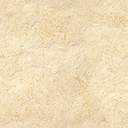 